Hoe kan ik “duplicaat” laten afdrukken op de factuur?	Ga naar Basisbestanden & InstellingenKlik op Documenten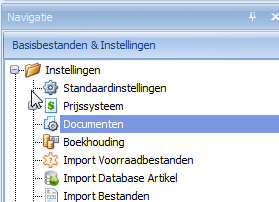 Klik op FacturenVink ‘Tekst factuurduplicaat afdrukken’ aanVul in hoeveel originelen er zijn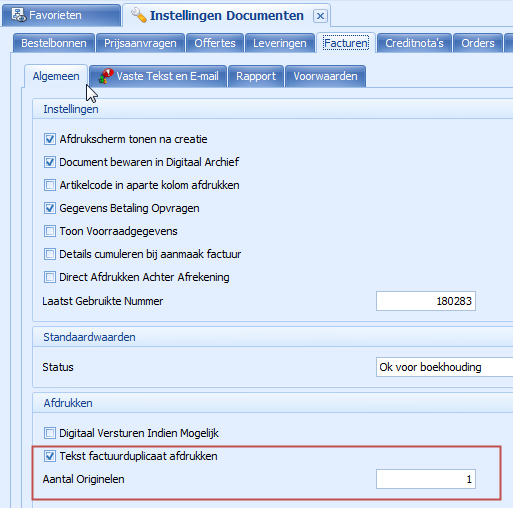 Daarna moet je het programma afsluiten en terug opstarten